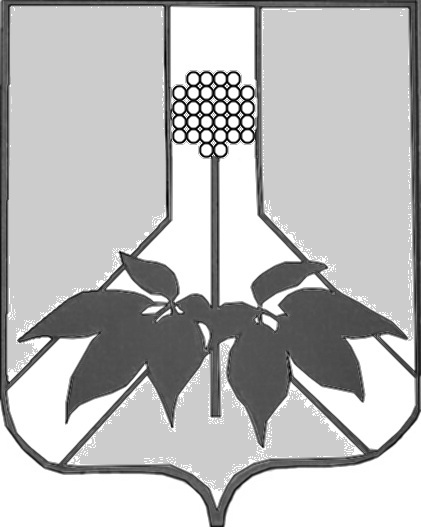 Администрация Дальнереченского муниципального районаИтогисоциально-экономического развитияДальнереченского муниципального районаза 1 квартал 2019 года.               Анализ основных показателей социально - экономического развитияДальнереченского муниципального района за 1 квартал  2019 годаРазвитие территории           Продолжается разработка программ социально-экономического развития сельских поселений муниципального района. Главной стратегической целью Программы является повышение качества жизни населения муниципального района на основе динамичного развития экономики и социальной сферы.Постановлением администрации Дальнереченского МР от 30.12.2014 г. № 448»а», во исполнение Федерального закона от 28.06.2014 г. № 172-ФЗ «О Стратегическом планировании в Российской Федерации», утвержден план подготовки документов для разработки Стратегии социально-экономического развития Дальнереченского МР. Подготовлено 4 нормативно-правовых акта для разработки документов стратегии развития Дальнереченского городского округа на период до 2025 года.2. Муниципальные программы.В 1 квартале 2019 года бюджет Дальнереченского муниципального района включил расходы по 14 муниципальным программам. Объем планируемых расходов бюджета района в рамках программ в отчетном году составит 397,7  млн.руб.Пояснительная записка к анализу социально-экономического развития Дальнереченского муниципального района.Содержание:1. Анализ развития реального сектора экономики1.1. Позитивные тенденции1.2. Негативные тенденции1.3. изменение структуры1.4. Сельское хозяйство1.5. Промышленное производство1.6. строительство1.7. Жилищно-коммунальное хозяйство2. Оценка реальности прогноза и реализации программ. Эффективность реализации проектов. Приоритеты инвестиционной деятельности.3. Меры, принимаемые органами местного самоуправления, по управлению региональными ресурсами:3.1. ФИНАНСОВЫМИ РЕСУРСАМИ3.2. ТРУДОВЫМИ РЕСУРСАМИ4.Малое и среднее предпринимательство, оценка предпринимательской активности.5.Оценка состояния продвижения товаров (услуг) на рынке, новые продукты5.1. ОБОРОТ РОЗНИЧНОЙ ТОРГОВЛИ И ОБЩЕСТВЕННОЕ ПИТАНИЕ5.2. ПЛАТНЫЕ УСЛУГИ НАСЕЛЕНИЮ5.3. ПРОИЗВОДСТВО ТОВАРОВ6.Муниципальный сектор экономики, структура, эффективность управления.6.1. УПРАВЛЕНИЕ МУНИЦИПАЛЬНЫМ ИМУЩЕСТВОМ6.2. МУНИЦИПАЛЬНЫЕ ЗАКУПКИ7.Анализ развития социальной сферы, уровня  и качества жизни населения:7.1. ДЕМОГРАФИЧЕСКАЯ СИТУАЦИЯ7.2. ОБРАЗОВАНИЕ7.3. КУЛЬТУРА8.Обоснованные предложения по проблемным вопросам  жизнеобеспечения муниципального образования.1. Анализ развития реального сектора экономики1.1. Позитивные тенденцииСнижение численности зарегистрированных безработных – 9,3%;Рост среднемесячной заработной платы -  14,8%;Рост оборота  общественного питания – в 1,7 р.Ввод в действие жилых домов - 516  квадратных метров Увеличение производства электроэнергии – 23,0%;1.2.Негативные тенденцииСнижение объема отгруженных товаров собственного производства по крупным и средним  организациям в действующих ценах – 5,8 %;Снижение оборота по крупным и средним  организациям в действующих ценах – 3,5 %;Снижение объема платных услуг -  32,4%;Снижение численности работающих на крупных и средних предприятиях и организациях – 10,9 %;Миграционный отток населения - убыль 36 чел., или рост к уровню 2018г. – 9,0 %; Снижение пассажирооборота – 17,6 %;                                   1.3.Изменение структурыВ статистическом регистре на 01.04.2019 года на территории Дальнереченского муниципального района учтено 252 субъекта хозяйствования, из них - 86 юридических лица (больше на 2 субъекта против 2018г. или – 2,4%) и 166 индивидуальных предпринимателей (меньше на 4 субъекта против 2018г. или – 2,3%). По видам экономической деятельности хозяйствующие субъекты распределяются: торговли, общественного питания и бытового обслуживания – 94 ед., сельское и лесное хозяйство – 71 ед., обрабатывающие производства и транспортировка и хранение –28 ед. и прочие – 59 ед. По организационно-правовым формам юридические лица распределились следующим образом: коммерческие – 45/52,3%, некоммерческие- 41/47,7%, в т.ч. муниципальная – 36/41,8%, потребительские кооперативы – 2/2,3%. Большая часть организаций и предприятий являются коммерческими 52,3%.По производству продукции, работ и услуг, согласно видов экономической деятельности, объемы распределены:  в промышленности (15%),  платных услугах населению (4%), розничной торговле (20%), сельское хозяйство (35%) и прочие (26%).                                     1.4.Сельское хозяйство          В 1 кв. 2019 году на территории Дальнереченского района производством сельскохозяйственной продукции занимались 16 организаций  и 60 КФХ.             Валовой объем производства продукции сельского хозяйства в хозяйствах всех категорий,  за 1 квартал 2019 года  составил 32,04 млн. руб., что с учетом индекса цен производителей сельскохозяйственной продукции  0,68 млн. руб. выше аналогичного показателя  2018 года, или на 102,16 %.  Увеличение данного показателя против уровня прошлого года обусловлено тем, что увеличилось производство яйца на 101,5% и скота на убой на 100,7%.            Сельскохозяйственные предприятия Дальнереченского района  имеют растениеводческое направление деятельности. КФХ занимаются производством  продукции животноводства.                           Среднесписочная численность постоянных работников в сельскохозяйственных организациях в 1 кв. 2019 года составила 61 чел., ниже  аналогичного уровня 2018 года. (62 чел) на 1 чел. Низкая численность работников связана с  тем, что еще не наступил сезон посевных работ.         Все хозяйства отрасли АПК Дальнереченского муниципального района разных форм хозяйствования произвели подготовку машинно-тракторного парка к проведению весенне-полевых работ; подготовили необходимое количество ГСМ, семян и удобрений для успешного проведения посевной. Закрытие влаги составило 8800 га. Вспахано земель 1800 га.  Сев ранних зерновых культур: овес 360га, пшеницы 10га.                    В рамках реализации Государственной программы Приморского края «Развитие сельского хозяйства и регулирования рынков сельскохозяйственной продукции, сырья и продовольствия. Повышение уровня жизни сельского населения Приморского края на 2013 - 2020 годы» сельскохозяйственными товаропроизводителями Дальнереченского муниципального района заключены соглашения с Департаментом сельского хозяйства и продовольствия Приморского края о плановых размерах посевных площадей и валовом сборе продукции сельского хозяйства на текущий 2019 год. В 1 квартале 2019 года 9 организаций и 7 КФХ района заключили соглашения о предоставлении государственной поддержки в виде субсидий.  Финансовая поддержка в виде субсидий за 1 квартал 2019 года выплачена  из краевого бюджета сельскохозяйственным товаропроизводителям в размере 5 875,54 тыс. рублей.                                            1.5.Промышленность, транспортЗа отчетный период 2019г. объем отгруженных товаров собственного производства по крупным и средним организациям (в сопоставимых ценах) снизился к уровню 2018 году на 5,8 %. Оборот организаций – снижение на  3,5%. Производство тепловой энергии снижение на 13,0%, электроэнергии – увеличение на  23,0%.  Перевозки грузов автомобильным транспортом – увеличение на 4,5%, грузооборот – увеличение на 12,8%.На территории Дальнереченского муниципального района не зарегистрировано крупных и средних производственных единиц. Экономическая основа представлена субъектами малого и среднего предпринимательства в  сельскохозяйственной и лесоперерабатывающей отрасли района. Заготовку древесины осуществляют небольшие подразделения предприятий Дальнереченского городского округа. С 2015 года статистические показатели деятельности хозяйствующих субъектов лесной отрасли отражаются по месту регистрации данных организаций. Из предприятий, осуществляющих деятельность на территории района, но зарегистрированных в других территориальных образованиях: Дальнереченский тепловой район филиала «Горноключевской», Краевое государственное унитарное предприятие  «Примтеплоэнерго», Филиал ОАО ВСЭС ДМК-92, филиал «Дальнереченский» ОАО «Примавтодор»..                           1.6.Строительство и инвестиции          За первый квартал 2019 год в Дальнереченском районе выдано 2 разрешения на строительство объектов капитального строительства,  4 разрешение на ввод объектов капитального строительства.          Инвестиционными намерениями на 2019 год Муниципальной программы «Содержание и развитие муниципального хозяйства  Дальнереченского муниципального района» на 2016-2019 годы, за первый квартал 2019 года выполнены следующие работы:            Возмещение затрат или недополученных доходов от предоставления транспортных услуг населению в границах Дальнереченского района сумма денежных средств 125 000,00 рублей;          Иные межбюджетные трансферты на содержание дорог местного значения за счет средств Дорожного фонда, исполнение полномочий  поселениями в сумме 227 962,10 рублей;          Аварийно-восстановительные работы по восстановлению строительных конструкций котельной № 7 с. Соловьевка выполнены работы на сумму 199 989,00 рублей;          Обслуживание электрических сетей и электрооборудования, находящегося в казне Дальнереченского муниципального района на сумму 40 000,00 рублей;          Услуги за технологическое присоединение энергопринимающих устройств-гаражных боксов в с. Веденка, ул. Малая Веденка, д. 1 а на сумму 8 144,95 рублей.          Администрации сельских поселений Малиновского сельского поселения, Веденкинского сельского поселения, Рождественского сельского поселения, Ракитненского сельского поселения, Ореховского сельского поселения, Сальского сельского поселения работы по содержанию дорог местного значения выполняют самостоятельно, в рамках переданных поселениям части полномочий по решению вопросов местного значения  Дальнереченского муниципального района на эти цели выделено денежных средств на общую  сумму 3 405 779,00 рублей.                  1.7. Жилищно-коммунальное хозяйствоВ  Дальнереченском муниципальном районе  находится 91,7 тыс. м2 муниципального жилищного фонда, 19 котельных, 7 водозаборных скважин, 2 дизельные электростанции.Численность работников, занятых в отрасли жилищно-коммунального хозяйства составляет 69 человек.В аренде Дальнереченского теплового района КГУП «Примтеплоэнерго» находится 8 котельных, в аренде ООО «Абсолют Сервис» 1 котельная, оказывающих услуги теплоснабжения на объектах жилья и соцкультбыта района.Обслуживанием, дизельных электростанций, занимается КГУП «Примтеплоэнерго», обслуживанием многоквартирных жилых домов, объектов водоснабжения и водоотведения, теплоснабжения занимается ООО «Абсолют Сервис». В целях организации снабжения населения топливом администрацией района неоднократно размещалась информация в СМИ по вопросам заключения гражданами договоров купли-продажи лесных насаждений для собственных нужд в Дальнереченском филиале КГКУ «Приморское лесничество», размещалась информация в сельских поселениях по приобретению твердого топлива у частных предпринимателей..                       2.Оценка реальности прогноза и реализации программ. Эффективность реализации проектов. Приоритеты инвестиционной деятельности.Расходырайонного бюджета по финансовому обеспечению  муниципальных   программ                                               Дальнереченского муниципального района  на  2019 год.тыс. руб. С 2015 года все муниципальные программы приведены в соответствие с государственными программами Приморского края.        Наибольшую долю средств за счет всех источников финансирования планируется направить на развитие образования.3. Меры, принимаемые органами местного самоуправления, по управлению региональными ресурсами:3.1. Финансовыми ресурсами;По данным отчета об исполнении консолидированного бюджета района уточненный план по доходам составил 437548,9 тыс. руб., при этом поступило доходов в сумме 83018,95 тыс. руб. или 19% к плановым  назначениям. Бюджетные назначения налоговых и неналоговых доходов за отчетный период выполнены на 22,09%, при плане 118696,26 тыс. руб. в бюджет поступило   26223,06 тыс. руб., в том числе по видам доходов:- налоговые доходы – 22009,03 тыс. руб. или 83,9% от суммы поступивших доходов;- неналоговые доходы – 4214,03 тыс. руб. или 16,1% поступлений налоговых и неналоговых доходов.Безвозмездные поступления из краевого бюджета по плану составили 318852,64 тыс. руб., фактически в консолидированный бюджет района поступило 56795,89 тыс. руб. (17,8%). Относительно общей суммы доходов консолидированного бюджета района безвозмездные перечисления составили 68,4 процента. Состояние недоимки в краевой и местные бюджеты руб.По сравнению с 01.01.2019 г. недоимка по транспортному налогу и налогу на имущество уменьшилась. По остальным налогам и сборам по сравнению с началом года задолженность увеличилась.В соответствии с законодательством Российской Федерации, право взыскивать недоимку предоставлено администратору.   Рост недоимки  по доходам от аренды имущества произошел из-за задолженности  КГУП «Примтеплоэнерго» в сумме 100126,39 руб. (задолженность за 1 квартал 2019 года). Данная задолженность была погашена в апреле 2019 года. Расходная часть консолидированного бюджета за 1 квартал 2019 года составила 75 279,64 тыс. руб. при плане 447 549,04 тыс. руб., расходы исполнены на 16,8%.Исполнение расходов бюджета за 1 квартал 2019 годаПри исполнении консолидированного бюджета в отчетном периоде первоочередные – социально-значимые расходы составили 21,5%, в том числе на образование 20,2%. На национальную экономику 1,2% и ЖКХ было направлено ассигнований 1,1% консолидированного бюджета. В целях сбалансированности бюджета, исполнения расходных обязательств в 2019 году в полном объеме, администрацией Дальнереченского муниципального района был разработан и утвержден План мероприятий по увеличению доходного потенциала, оптимизации расходов и совершенствованию долговой политики Дальнереченского муниципального района на период с 2018 по  2024 год (постановление АДМР от 19.10.2018г. №464-па).    В соответствии с планом мероприятий установлен контроль исполнения бюджетных назначений в разрезе источников доходов со стороны структурных подразделений администрации, обеспечено взаимодействие с налоговой инспекцией, исключена возможность предоставления экономически необоснованных льгот, контролируется уровень недоимки налогов и сборов в местные и региональный бюджеты, активизирована работа межведомственной комиссии по налоговой и социальной политике.  За отчетный период 2019 года было проведено 1 заседание комиссии и 1 выездное рабочей группы МВК, на которых  заслушаны 18 налогоплательщика, из них -  5  индивидуальных предпринимателей и 13 физических лиц. Обследовано 4 объекта потребительского рынка в поселениях района,  с целью выявления нарушений законодательства РФ по торговому обслуживанию населения, а так же проведение опроса граждан в рамках организации работы по направлению «неофициальной занятости». В результате проделанной работы погашена задолженность в сумме 482,5 тыс. руб., в том числе:  УСН – 468,3 тыс. руб., ЕНВД - 14,2 тыс. руб. В целях увеличения налоговой базы бюджета ДМР, проводится работа по постановке на налоговый учет обособленных структурных подразделений, осуществляющих деятельность на территории муниципального образования.  По данным статистической отчетности, за отчетный период текущего года задолженности по заработной плате перед наемными работниками предприятий и организаций не зарегистрировано. В данном направлении проводятся семинары с работодателями, ведется разъяснительная работа с населением, в администрации ДМР и межрайонной инспекции ФНС России № 2 работает  телефон доверия и электронный сайт, по которым фиксируются все обращения и жалобы граждан на низкий уровень и  «теневую» заработную плату. В сельских поселениях оборудованы информационные стенды. Среднемесячная заработная плата в целом по району в 2018 году составляла 29549 руб. Отношение к средне краевому уровню данного показателя составляет самый низкий процент из всех муниципальных образований края – 61,9%.3.2. Трудовыми ресурсами.Ситуация на рынке труда в Дальнереченском муниципальном районе Из общего числа населения Дальнереченского муниципального района по состоянию на 01.01.2019 г. - 9362 человек,  численность экономически активного населения  составляет  -  4,8 тыс. чел.Численность занятого в экономике населения составляет 3,8 тыс.человек. Из них работающих в крупных и средних организациях - 568 человек (ниже уровня 2018 на 10,9% или 90 чел.) Официально зарегистрированы безработными – 215 человек, снижение к  уровню соответствующего периода прошлого года на 22 чел. или 9,3%. Из числа безработных 55% -женщины, 24% -молодежь. Длительно не работающие - 50%. Уровень безработицы по состоянию на 01.04.2019г. составил  4,9%.По данным Госстатистики, нагрузка незанятого населения на 100 заявленных вакансий составляет 213,5 человека, снижение на 43,4. Потребность в работниках, заявленных организациями, зарегистрированными по Дальнереченскому городскому округу, но осуществляющих деятельность на территории Дальнереченского муниципального района - 104 вакансий.   4. Малое и среднее предпринимательство, оценка предпринимательской активности.                           4.1.Структура МППо состоянию на 01.04.2019 г. на территории Дальнереченского муниципального района зарегистрировано 217 субъекта малого предпринимательства, из них 51 юридических лица и 166 индивидуальных предпринимателя, уменьшение на  3 ед. или 1,36 %.          Общая численность индивидуальных предпринимателей уменьшилась  аналогичного показателя прошлого года на 3 ед.,  численность юридических лиц осталась на уровне показателя прошлого года.   Численность занятых на малых предприятиях наемных работников включая ИП составила 800 человек. Из общего оборота малых предприятий наибольшую долю (до 70%) занимает оборот предприятий оптовой и розничной торговли, сельского хозяйства.Среднемесячная заработная плата выросла на 28,0% и составила в среднем 19,632 тыс.р. Объем  платных услуг  составил – 1,5 млн. рублей, снижение объема аналогичного прошлого периода на 32,4%.  Оборот общественного питания – составил 1,4 млн. рублей, увеличение оборота аналогичного прошлого периода в 1,7 р. Доля занятых в малом предпринимательстве с учетом индивидуальных предпринимателей, в общей численности занятых в экономике составляет 36,7 %.По видам экономической деятельности наибольшее число субъектов малого бизнеса представлено в сельском хозяйстве, сфере розничной торговли и бытовых услуг. Сохраняется положительная тенденция к повышению налоговых поступлений в бюджет муниципального района от субъектов предпринимательской деятельности.      По предварительной оценке, оборот малого предпринимательства за 1 кв. 2019 года  составит  92,7  млн. руб., что на 1,7 млн. руб. больше показателя 2018 года или 1,8%.                             4.2.Меры муниципальной поддержки развития МП          Поддержка малого предпринимательства, формирование благоприятного климата для его дальнейшего развития, является одним из приоритетных направлений деятельности администрации муниципального района. Органами местного самоуправления создана нормативно правовая база, регулирующая отношения бизнеса и власти.         Постановлением администрации ДМР от 01.10.2015 г. № 307-па была утверждена муниципальная  программа «Развитие предпринимательства в Дальнереченском муниципальном районе на 2016 - 2019 годы». В рамках реализации этой программы в 2019 году в бюджете муниципального района предусмотрено 540,0 тыс.руб.  государственной поддержки в виде субсидии на компенсацию части затрат на техническое переоснащение сельскохозяйственного производства, строительство (реконструкцию) производственных зданий (помещений) и приобретение племенного скота. По итогам проведения конкурса эффективности деятельности, в отчетном году планируется выделение денежной поддержки субъектам малого бизнеса  по основному направлению предпринимательской деятельности – сельскохозяйственное производство.          Денежная поддержка будет предоставлена в целях увеличения численности 2 рабочих мест, что обеспечит в дальнейшем поступление в бюджет дополнительных доходов в виде НДФЛ, а так же социальных платежей в Пенсионный фонд и прочие внебюджетные фонды. Оборот выпуска продукции и предоставления услуг, в перспективе до 2020 года, планируется в объеме до 1,5 млн.руб.          Размещение муниципального заказа поддерживает развитие малого предпринимательства, например, организация горячего питания в школах и пришкольных лагерях, поставка продуктов питания для нужд учреждений образования осуществляется предпринимателями и предприятиями малого бизнеса.  За  1 квартал 2019 года муниципальными заказчиками проведено 121 торгов и других способов закупок на поставки товаров, выполнение работ, оказание услуг для нужд Дальнереченского муниципального района, из них у субъектов малого бизнеса – 15.         Финансово-кредитную поддержку субъектам малого и среднего бизнеса оказывают четыре действующих учреждения  банковской сферы, расположенных на территории городского округа и два на территории Дальнереченского муниципального района.В рамках реализации программных мероприятий организовываются семинары-совещания, на которых рассматриваются вопросы трудового, налогового и пенсионного законодательства, проводятся  индивидуальные консультации по организации собственного дела, включая ознакомление с действующим законодательством. С целью оказания информационной и консультативной поддержки для субъектов малого бизнеса было проведено 2 совещания с участием представителей государственной власти, органов контроля и надзора, представителей банков, 2 рабочие встречи.  Проблемы становления и развития предпринимательства в районе широко освещаются в средствах массовой информации. Создан раздел «Малое предпринимательство»» на Интернет-сайте Дальнереченского муниципального района. Предприниматели получили возможность доступа к интернету, ознакомления и получения новейшей справочной информации, консультирования по вопросам перспективных направлений ведения бизнеса, получения помощи в оформления необходимой документации. Всего сотрудниками отдела была оказана  консультационная поддержка  8 человекам.5.Оценка состояния продвижения товаров (услуг) на рынке, новые продукты5.1. Оборот розничной торговли и общественное питание          На территории района по состоянию на 01.04.2019 года насчитывается 98 объектов потребительского рынка, в том числе розничной – 71; общественного питания – 20, из них школьные столовые – 12; бытового обслуживания – 2, коммунального – 2, авторемонтных мастерских – 3.  Обеспеченность торговыми площадями (розница) на 1000 жителей составляет 275 кв.м. (119,9% к нормативу). Уровень обеспеченности услугами общественного питания (общедоступная сеть) на 1000 жителей муниципального района составляет 28 посадочных мест (100% к нормативу).          На основании Федерального закона от 22 ноября 1995 года № 171-ФЗ «О государственном регулировании производства и оборота этилового спирта, алкогольной и спиртосодержащей продукции и об ограничении потребления алкогольной продукции» разработаны и утверждены Схемы границ прилегающих территорий к некоторым организациям и объектам, на которых не допускается розничная реализация алкогольной продукции. На территории Дальнереченского муниципального района 5 субъектов бизнеса осуществляет деятельность по реализации алкогольной продукции в 21 объекте торговли.          Потребительский рынок района характеризуется как стабильный, с высоким уровнем насыщенности продовольственными и непродовольственными товарами, как собственного производства, так и ввозимыми из-за пределов края. В сложившейся  структуре  предприятий торговли  основной  формой собственности является  частная (94,1 %). Значительных изменений в структуре распределения предприятий по формам собственности за 1 квартал 2019 года не произошло.         Торговые площади розничной торговли составляют 2695,8 м2, количество рабочих мест – 216; численность работающих – 216 человек. Закрылись три магазина в селах Орехово, Рождественка, Междуречье. Средняя заработная плата в розничной сети составила 9,6 тыс. руб.           Из предприятий общественного питания осуществляли деятельность 8 закусочных и 12 школьных столовых. Общая площадь предприятий общественного питания составила 1174,2 м2, число посадочных мест 920.       Оборот общественного питания за 2019 год составил   1,4  млн. руб., рост  в сопоставимых ценах  к соответствующему периоду прошлого года   в 1,7 р. за счет увеличения расходов в расчете на 1 ребенка в дошкольных и общеобразовательных учреждениях.Платные услуги населению         Объем платных услуг, оказываемых населению за январь-март 2019 года  составили  1,5     млн. руб., в сопоставимых ценах  ниже против соответствующего периода прошлого года  на 32,4%. Производство товаров и услуг            По состоянию на 01.04.2019 г. на территории муниципального образования работало 2 мини - пекарни, выработано продукции предприятиями хлебопекарной  отрасли 69,1  тонн,  что больше на 2,6%  чем произведено в соответствующем периоде  прошлого года. Потребность в хлебе населения района и муниципальных организаций обеспечена за счет  поставок монополиста отрасли хлебопечения - ООО «Пекарь», а также за счет ввоза из других районов края.    6.Муниципальный сектор экономики, структура, эффективность управления.                   6.1. Управление муниципальным имуществом.        Согласно доходов бюджета Дальнереченского муниципального района на 1 квартал 2019 года  план доходов от сделок с муниципальным имуществом и земельными участками (неналоговые доходы) доведен в сумме 2909,0 тыс. рублей. Фактически поступило доходов от сделок с муниципальным имуществом и земельными участками за  1 квартал 2019 года 3577,5  тыс. рублей. Роста доходов от  неналоговых платежей к уровню прошлого года нет, так как в 2017 году были проданы объекты муниципальной собственности на сумму 4015,9 тыс. руб. В 2018 году в Программу приватизации включен объект по цене независимого эксперта-оценщика 749166 руб. Аукцион будет проведен 22.04.2019 г.          По состоянию на 01.04.2019 г. заключено 9 договоров аренды нежилых помещений, Общая площадь сдаваемых в аренду помещений составляет ., в том числе объекты коммунальной инфраструктуры (котельные) .         Задолженность по аренде имущества по состоянию на 01.04.2019 г. составляет  100126,39 руб.  по КГУП «Примтеплоэнерго».      На образовавшуюся задолженность  в адрес КГУП «Примтеплоэенерго» направлена претензия.       -Оплачено за аренду помещений на 01.04.2019 г. 288230,32. в том числе  соц. найм жилья 85074,13 руб.       Сумма задолженности по состоянию на 01.04.2019 г. г. по арендной плате за землю составляет 3327084,25 руб., в том числе по  крупным задолжникам   свыше 10000тыс. руб. 2941583,32 руб.       По состоянию на начало года текущая  задолженность по аренде земли составляла 2992908,67 рублей, рост за 1 квартал 2019 года составил 334175,58 рублей. (вследствие роста задолженности по арендаторам, задолженность по которым находится на рассмотрении в суде и по которым готовятся документы для оформления в суд.)        Переплата  на 01.04. 2019 года составила 2013020,85 руб.,  которая образовалась вследствие проведения аукционов на право заключения договоров аренды, а также в связи с перерасчетом аренды по решению суда по карьерам, оплаты аренды наперед в январе за весь 2019 год.          Рост доходов по аренде земли к плановым показателям и к уровню прошлого года произошел за счет проведения аукционов по продаже права на заключение договоров аренды земельных участков (всего проведено 2 аукциона на сумму 47400.          Заключено в первом квартале 2019 года  9 договоров аренды земельных участков.          Всем плательщикам арендной платы за землю до 25.01.2019 года были направлены, либо вручены лично уведомления о начисленной сумме аренды земли на 2019 год.           Всем задолжникам выставлены уведомления об оплате задолженности, а также  ежемесячно  оповещаются о задолженности лично, либо по телефону.          По вопросам взыскания задолженности по арендной плате за землю проводится претензионно - исковая работа. Всего на 01.04.2019 года  выставлено 8  претензий на сумму 294503,60 руб. Оплачено 147810 руб.          В 1 квартале  оформлено 3 судебных приказа на взыскание задолженности по физическим лицам  (Ли- 7538,43 руб., Тишик А.А. -1244,28 руб., Сеник В.Г. -5277,86 руб.)  По 2 приказам оплатили самостоятельно до передачи судебным приставам на сумму 8340,80 руб. по Сенику В.Г. документы переданы приставам.          В Программу приватизации  на 2019 год включено:    - нежилое здание – школа, расположенная по адресу: с. Мартынова Поляна, ул. Леонова, д. 32.         За 1 квартал 2018 года продано 3 земельных участка. Доходы от реализации земли составили 30433,15 руб.Исполнение муниципальной программы 1 квартал 2019 г.          Программа утверждена постановлением администрации ДМР от 01.11.2016 г. г. № 606-па г.  «Управление муниципальным имуществом и земельными ресурсами  на 2016-2019 годы»         В 1 квартале проведены следующие мероприятия:          - по мероприятию Имущественные отношения: «страхование гражданской ответственности владельца опасного объекта за причинение вреда в результате аварии на опасном объекте» по муниципальному контракту от 01.03.2019 г. оплачено за выполненные работы 208800 руб. Исполнение 100%          Внесены изменения в программу: - уменьшены ассигнования, предусмотренные по основному мероприятию «Имущественные отношения», по наименованию расходов «Оценка объектов недвижимости для залога и продажи муниципального имущества» на 20,0 тыс. руб.            Оставшаяся сумма 20,0 тыс. руб. направлена на  новое направление расходования средств в основное мероприятие "Земельные отношения" "Подготовка технического задания на проведение комплекса работ по актуализации графических материалов генерального плана и границ территориальных зон ПЗЗ Дальнереченского МР"            - уменьшены ассигнования по направлению «Паспортизация муниципального имущества» и увеличены по направлению "Оценка прав пользования муниципальным имуществом по договорам аренды (безвозмездного пользования)» на 24000,00 руб.По реализации 119-ФЗ:          Всего по состоянию на 01.04.2019г. поступило от граждан 207 заявлений о предоставлении земельных участков. Все заявления поступили посредством Федеральной Информационной Системы «На Дальний Восток». Заявления на бумажном носителе не поступали.  Общая площадь земельных участков, предоставленных гражданам на праве постоянного бессрочного пользования по состоянию на 01.04.2019 г. составляет 198,02 га. Заключено 162 договора.6.2. Муниципальные закупки.        За январь- март 2019  года муниципальными заказчиками проведено 121 торгов и других способов закупок на поставки товаров, выполнение работ, оказание услуг для нужд Дальнереченского муниципального района, из них 10 аукционов в электронной форме; 5 запроса  котировок  цен; 106 закупок у единственного поставщика согласно п. 1, 8, 4, 5,9,  26, 29  ч.1 ст. 93 Федерального закона от 05.04.2013 г. №44-ФЗ.  По итогам размещения заказов на поставки товаров, выполнение работ, оказание услуг за 1 квартал 2019 года заключено  муниципальных контрактов и иных гражданско-правовых договоров на сумму 40 555,7 тыс. рублей, из них по проведенным аукционам в электронной форме – на сумму 11102,2 тыс. руб.; запросу котировок цен  - на сумму 1219,9 тыс. рублей, у единственного поставщика (согласно п. 1, 4, 5, 8,9, 26, 29 ч.1 ст. 93 Федерального закона от 05.04.2013 г. №44-ФЗ) – на сумму  26374,0 тыс. рублей.  Экономия составила – 1,3 тыс.руб.                      Нарушений в части размещения муниципальных заказов не выявлено.Анализ развития социальной сферы, уровня  и качества жизни населения.7.1. Демографическая ситуация.Численность постоянного населения Дальнереченского муниципального района на 1 января 2019г. составила  9362 чел. (сокращение - 214 человек). Демографические показатели 2019 года свидетельствуют о снижении численности населения.  Число родившихся детей за отчетный период составило – 22 чел., что больше  аналогичного периода  2018 года  на 3 чел. или 15,7%. Число умерших за отчетный период снизилось и составила – 22 чел., что меньше аналогичного периода  прошлого года на 18 чел. или 45,0%.  Естественного движения прироста и  убыли населения за 1 квартал 2019 года не имеется. Средняя продолжительность жизни составила:  у мужчин - 60 лет, у женщин - 74 года.Продолжается миграционный отток населения, вызванный экономическими факторами: за прошедший период прибыло в район  - 41 чел., выбыло- 77 чел., миграционная убыль – 36 против 33 чел. в 2018г. Народное образование.             На начало 2019года Народное образование представлено 15 муниципальнымиучреждениями:         13 образовательных учреждений:           - Школьная инфраструктура  МКУ «УНО» ДМР на 01.01.2019г представлена 10 муниципальными общеобразовательными учреждениями в статусе самостоятельных юридических лиц. Из них 8 учреждений реализуют основные общеобразовательные программы среднего общего образования, 2 учреждения - основного общего образования.           - Система дошкольного образования включает 3 муниципальных дошкольных бюджетных образовательных учреждения в статусе юридического лица, в котором функционирует 10 групп, и 7 структурных подразделений общеобразовательных учреждений, реализующих программу дошкольного образования, в которых функционируют 10 групп.         - Система дополнительного образования включает 2 муниципальных бюджетных учреждения дополнительного образования (Дом детского творчества и Детско- юношеская спортивная школа).         Кроме того, функционирует Муниципальное казенное учреждение «Управление народного образования» Дальнереченского муниципального района» (постановление администрации Дальнереченского муниципального района от 21.02. 2012г №69-па).         Количество работающих на 01.04.2019г составляет в сфере образования 397 человек, в том числе в муниципальных образовательных учреждениях, реализующих программу дошкольного образования, работают 124 человек, в общеобразовательных учреждениях 239чел., в учреждениях дополнительного образования 13чел.          В школах района среднегодовая численность учащихся на 01.04.2019г  составила 1097, детские дошкольные учреждения посещают 371 воспитанника, в учреждениях дополнительного образования занимаются – 935человек.         Затраты за 1квартал 2019года  на 1 ребенка составили: по школам- 35267,06рублей, по дошкольным учреждениям- 35562,91 рубль, по дополнительному образованию 3067,11рублей.             Среднемесячная начисленная заработная плата работников педагогического персонала муниципальных дошкольных образовательных учреждений за 1квартал 2019год – 35833,18руб.., что составило 100,8% от плановых значений (соотношение фактической заработной платы с плановым значением на 2019год (100% от заработной платы в сфере общего образования за 2018год)              Среднемесячная начисленная заработная плата работников педагогического персонала муниципальных общеобразовательных учреждений за 1 квартал 2019год – 39903,55 руб., что составило 104,9% от плановых значений (соотношение фактической заработной платы с плановым значением на 2019год (100% от среднемесячного дохода от трудовой деятельности по региону  за 2018год)              Средняя заработная плата педагогических работников дополнительного образования  составила 38978,46рублей, что составило 102,4% от плановых значений.               По народному образованию Дальнереченского муниципального района в 2019году разработана и действует 1 муниципальная программа Дальнереченского муниципального района «Развитие образования на территории Дальнереченского муниципального района на 2016-2019годы».              Муниципальная программа Дальнереченского муниципального района «Развитие образования на территории Дальнереченского муниципального района на 2016-2019годы» включает в себя 3 подпрограммы и 2 отдельных мероприятия :              - Подпрограмма «Развитие системы дошкольного образования на территории Дальнереченского муниципального района»;               - Подпрограмма «Развитие системы общего образования на территории Дальнереченского муниципального района»;               - Подпрограмма «Развитие системы дополнительного образования, отдыха, оздоровлении я и занятости детей и подростков на территории Дальнереченского муниципального района»;              - Мероприятие: Компенсация части  родительской платы за содержание ребенка в государственных и муниципальных образовательных учреждениях, реализующих основную общеобразовательную программу дошкольного образования;              -  Мероприятие: Сопровождение реализации муниципальной программы.               Также муниципальные образовательные учреждения Дальнереченского муниципального района  в 2019году охвачены муниципальными  программами:              - МЦ Дальнереченского муниципального района «Социальная поддержка инвалидов в Дальнереченском муниципальном  районе на 2016-2019г.г.»;              - МЦ Дальнереченского муниципального района «Профилактика терроризма и противодействие экстремизму на территории Дальнереченского муниципального района на 2016-2019г.г.              На 2019год плановые назначения  по Муниципальным программам составляют 285301,06тыс.руб. Исполнение за 1квартал 2019год составило 57720,89тыс. руб., в том числе:             - Подпрограмма «Развитие системы дошкольного образования на территории Дальнереченского муниципального района» - 13193,84 тыс.руб.              - Подпрограмма «Развитие системы общего образования на территории Дальнереченского муниципального района» - 38687,96 тыс.руб.;              -  Подпрограмма «Развитие системы дополнительного образования, отдыха, оздоровлении я и занятости детей и подростков на территории Дальнереченского муниципального района» - 2867,74тыс.руб.;             - Мероприятие: Компенсация части  родительской платы за содержание ребенка в государственных и муниципальных образовательных учреждениях, реализующих основную общеобразовательную программу дошкольного образования – 386,38 тыс.руб.;            -  Мероприятие: Сопровождение реализации муниципальной программы -2499,46 тыс.руб.7.3. Культура.   В Дальнереченском муниципальном районе действуют 7 муниципальных казенных учреждений культуры. Методическую, координирующую, а также библиотечную  деятельность    осуществляет МКУ «Районный информационно-досуговый центр». Организацией и обеспечением культурного досуга населения   в районе занимаются  10  сельских домов культуры. Общие районные  мероприятия проводит МКУ «РИДЦ» на базе поселенческих Домов культуры.Так же на МКУ «РИДЦ»  возложены полномочия по осуществлению библиотечной деятельности. Библиотечным обслуживанием населения района занимаются 10 библиотек.Библиотечным обслуживанием охвачены села, население которых составляет более 400 человек.В штате учреждений культуры состоит -7 директоров, 6 художественных руководителей и 9 библиотечных работника, заведующий отделом. Высшее образование имеют – 8 человек; среднее специальное – 10.Вся культурно-досуговая работа в первом квартале 2019 года проводилась согласно планам работы. Всего в 1 квартале 2019 года было проведено  культурно-досуговыми учреждениями  248 мероприятий, которые посетило более 10 тыс. человек.Библиотеками района было обслужено 1358 читателей с книговыдачей 12468 экзмпляров.В дни зимних школьных каникул для детей прошли познавательные игры, конкурсы, викторины, библиотечные беседы, часы интересных сообщений, обзоры литературы. В учреждениях культуры традиционно проводились фольклорные и народные праздники: Новый год, Рождество, святки, День святого Валентина, Татьянин День. В 2019 году во многих селах района прошли народные гулянья на Масленицу. Состоялись праздничные концерты к 8-му марта; викторины и конкурсные программы на 23 февраля. По программе «Развитие и сохранение культуры, спорта, молодежной политики на территории Дальнереченского муниципального района на 2016-2019 годы»  было освоено  1124438,38 руб. из них на:  - на проведение культурно-массовых мероприятий для жителей района – 72 560 рублей(Районный праздник в честь 8 марта, участие в торжественных мероприятиях, посвященных 50 - летию событий на о. Даманский, 30- летию вывода Советских войск из Афганистана и другие);            - на проведение спортивных  мероприятий по различным видам спорта – 12300 рублей (соревнования допризывной молодежи, волейболу);              - на гражданско- патриотическое воспитание молодежи -14297 рублей;           Средняя зарплата работников культуры за 1 квартал 2019 года составила 37738,97 рублей.Обоснованные предложения по проблемным вопросам  жизнеобеспечения муниципального образования.Для улучшения социально-экономической ситуации в районе, необходимо решить следующие задачи:Обеспечить сбалансированность районного бюджета за счёт формирования достаточной доходной базы. Осуществлять капитальные вложения в социальную инфраструктуру района. В соответствии со вступлением в силу Федерального закона «О развитии малого и среднего предпринимательства в Российской Федерации» реализовать мероприятия муниципальной программы, основными целями которой являются:  развитие самозанятости населения, увеличение количества субъектов предпринимательства, создание для них благоприятных условий деятельности, обеспечение их конкурентоспособности, увеличение доли производимых ими товаров, работ и услуг в валовом продукте территории, а также в налоговых доходах бюджетов всех уровней.Увеличить темпы экономического роста. Обеспечить увеличение производства важнейших видов продукции, стимулировать рост инвестиций в производственную инфраструктуру. В частности, в сельскохозяйственной отрасли наращивать объёмы растениеводства путём развития новых направлений (в т.ч. увеличения пахотных площадей), улучшения породных и продуктивных качеств животных и совершенствования технологий производства. Организовать переработку производимой в районе сельскохозяйственной продукции.Стабилизировать численность населения района. Добиться неукоснительного выполнения плана первоочередных мероприятий по улучшению демографической ситуации в Дальнереченском районе. И.о.начальника отдела экономики                                                                                                 Н.М.Анишина  8 (42356)25-1-94Итоги социально-экономического развития за 1 квартал 2019 года.Итоги социально-экономического развития за 1 квартал 2019 года.Итоги социально-экономического развития за 1 квартал 2019 года.Итоги социально-экономического развития за 1 квартал 2019 года.Итоги социально-экономического развития за 1 квартал 2019 года.2019 г.2018 г.в % к2018 г.в % к2018 г.Производство, услуги, млн. руб. (темп роста в сопоставимых ценах)Производство, услуги, млн. руб. (темп роста в сопоставимых ценах)Производство, услуги, млн. руб. (темп роста в сопоставимых ценах)Производство, услуги, млн. руб. (темп роста в сопоставимых ценах)Производство, услуги, млн. руб. (темп роста в сопоставимых ценах)Численность населения,  тыс. чел.9,49,69,698,0Численность занятых в экономике,  тыс. чел.3,83,83,8100,0Численность детей  от 0 до 17 лет, тыс. чел.2,12,12,197,6Площадь территории, кв.км723572357235100,0Объем отгруженных товаров собственного производства, выполненных работ услуг собственными силами по чистым видам деятельности крупными и средними организациями млн. руб.  (темп в действующих ценах)***94,2Доля в объеме отгруженных товаров собственного производства, выполненных работ услуг собственными силами по чистым видам деятельности крупными и средними организациями края, %***-Доля в обороте организаций края, %0,0040,0050,005-Строительство----Производство продукции сельского хозяйства32,031,331,3102,1Лесозаготовки----Рыболовство---Оборот розничной торговли----Оборот общественного питания1,40,80,8в 1,7р.Объем платных услуг населению1,51,81,883,3Малый бизнесМалый бизнес, оборот организаций, млн. рублей (темп роста в действующих ценах)  оценка92,791,091,0101,9Доля малых предприятий (включая ИП) в общем обороте МО, %36,736,336,3-Число малых  предприятий (включая ИП), ед.21722122198,7Численность занятых в малом бизнесе, тыс. чел. (включая ИП)0,8000,8100,81098,7Доля занятых в малом бизнесе в общей численности занятых, %16,817,117,1Социальные индикаторыУровень зарегистрированной безработицы к экономически активному населению, % 4,95,15,1-Среднемесячная заработная плата, руб.30852,226876,826876,8114,8Просроченная задолженность по заработной плате, млн. руб.нетнетнет-Инвестиционное развитиеОбъем инвестиций в основной капитал, млн. руб. ----Введено жилья, кв. м516---Обеспеченность жильем на душу населения, кв. м---Занятость населенияУровень зарегистрированной безработицы к экономически активному населению, % 4,95,15,1-Нагрузка незанятого населения на 1 заявленную вакансию, человек2,14,94,9-НаименованиеСумма НаименованиеСумма  Муниципальная программа Дальнереченского муниципального района "Развитие образования на территории Дальнереченского муниципального района" на 2016-2019 годы"284 967,81Муниципальная программа Дальнереченского муниципального района"Развитие и сохранение культуры, спорта, молодежной политики на территории Дальнереченского муниципального района на 2016-2019 годы"10 205,33 Муниципальная программа Дальнереченского муниципального района «Развитие предпринимательства в Дальнереченском муниципальном районе на 2016 - 2019 годы»540,00 Муниципальная программа Дальнереченского муниципального района "Антинаркотическая программа по реализации Стратегии государственной антинаркотической политики Российской  Федерации до 2020 года в муниципальном образовании Дальнереченский муниципальный район на 2016-2019 годы"30,00Муниципальная программа Дальнереченского муниципального района "Обеспечение мероприятий по гражданской обороне, предупреждению чрезвычайных ситуаций природного и техногенного характера, безопасности на водных объектах и пожарной безопасности на территории Дальнереченского муниципального района"600,90Муниципальная программа Дальнереченского муниципального района "Социальная поддержка инвалидов в Дальнереченском муниципальном районе" на 2016-2019 гг."1 876,65 Муниципальная программа Дальнереченского муниципального района "Развитие муниципальной службы в Дальнереченском муниципальном районе на 2016-2019 годы140,00Муниципальная программа Дальнереченского муниципального района "Содержание и развитие муниципального  хозяйства Дальнереченского муниципального района " на 2016-2019 годы"69 141,59Муниципальная программа Дальнереченского муниципального района "Информатизация и обеспечение информационной безопасности, техническое обслуживание и ремонт оргтехники органов местного самоуправления  Дальнереченского муниципального района" на 2016-2019 годы"4 372,68 Муниципальная программа Дальнереченского муниципального района «Управление муниципальными финансами Дальнереченского муниципального района  на 2016-2019 годы»21 704,92Муниципальная программа  Дальнереченского муниципального района «Развитие многофункционального центра предоставления государственных и муниципальных услуг в Дальнереченском муниципальном районе в 2018-2022 годах»114,79Муниципальная программа  Дальнереченского муниципального района «Противодействие коррупции в Дальнереченском муниципальном районе на 2016-2019 годы»»30,00Муниципальная программа  Дальнереченского муниципального района «Управление муниципальным имуществом и земельными ресурсами на 2016-2019 годы»3 738,11Муниципальная программа Дальнереченского муниципального района "Профилактика терроризма и противодействие экстремизму на территории Дальнереченского муниципального района на 2016-2019 годы"333,24Итого по муниципальным мероприятиям397 796,04Виды налоговКраевой бюджетКраевой бюджетКраевой бюджетМестный бюджетМестный бюджетМестный бюджетВиды налоговНа начало текущего годаНа последнюю отчетную датуПрирост, снижение            ( руб.)На начало текущего годаНа последнюю отчетную датуПрирост, снижение            (руб.)Налог на доходы физических лиц129760,136161,22-93598,88293891,02501344,2207453,18Налог на прибыль организаций11564,6311564,630ХХХНалог на имущество организаций1145,524801334,5XXХНалог на имущество предприятий000XXХТранспортный налог1927550,791608752,28-318798,51XXХНалог, взимаемый в связи с применением упрощенной системы налогообложения428344,91736130,2307785,29XXХЕдиный налог на вмененный доход XXX96828,59112136,0615307,47Единый сельскохозяйственный налогXXX10646099659932Налог на имущество физических лицXXX669504559450,02-110053,98Земельный налогXXХ612226,53876486,19264259,66Доходы, получаемые в виде арендной платы за земельные участки (до и после разграничения)XXХ2992908,673408458,25415549,58Доходы от аренды имущества, находящего в оперативном управлении, имущества казны, прочие доходы от использования***XXХ6090100126,3994036,39ИТОГО:2498365,932395088,33-103277,64672512,815618997,11946484,3План 2019г.Факт 1 квартала  2019г.Исполнение%Расходы всего:447549,0475279,6416,8в т.ч. общегосударственные62061,3813327,1921,5Национальная оборона (ВУС)1110,65271,0124,4Национальная безопасность831,117,300,9Национальная экономика29761,74353,071,2Жилищно-коммунальное хозяйство24706,45275,381,1Образование283881,3057371,8120,2Культура, кинематография 16247,412806,5217,3Социальная политика23744,98855,053,6Физическая культура и спорт2704,0112,300,5Средства массовой информации000Результат исполнения бюджета (дефицит, профицит)-8696,987739,31Вид поступлений1 кв. 2018г.тыс. рублей1 кв. 2019г.тыс. рублей% к прошломугодуАренда имущества268,5288,2107,3Аренда земельных участков3232,33258,9100,8Продажа имущества4015,9--Продажа земельных участков119,030,4-Всего:7635,73577,5-